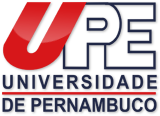 PROGRAMA DA DISCIPLINAPROGRAMA DA DISCIPLINAPROGRAMA DA DISCIPLINAPROGRAMA DA DISCIPLINAPROGRAMA DA DISCIPLINACurso: Licenciatura em MatemáticaDisciplina: Geometria AnalíticaCarga Horária: 60h        Teórica:60h              Prática:                       Semestre: 3ºProfessor: Nancy Lima CostaCurso: Licenciatura em MatemáticaDisciplina: Geometria AnalíticaCarga Horária: 60h        Teórica:60h              Prática:                       Semestre: 3ºProfessor: Nancy Lima CostaCurso: Licenciatura em MatemáticaDisciplina: Geometria AnalíticaCarga Horária: 60h        Teórica:60h              Prática:                       Semestre: 3ºProfessor: Nancy Lima CostaCurso: Licenciatura em MatemáticaDisciplina: Geometria AnalíticaCarga Horária: 60h        Teórica:60h              Prática:                       Semestre: 3ºProfessor: Nancy Lima CostaCurso: Licenciatura em MatemáticaDisciplina: Geometria AnalíticaCarga Horária: 60h        Teórica:60h              Prática:                       Semestre: 3ºProfessor: Nancy Lima CostaEstudo analítico do ponto; reta; circunferência; problemas de tangência; estudo das cônicas (elipse, parábola, hipérbole); lugares geométricos. Estudo analítico do ponto; reta; circunferência; problemas de tangência; estudo das cônicas (elipse, parábola, hipérbole); lugares geométricos. Estudo analítico do ponto; reta; circunferência; problemas de tangência; estudo das cônicas (elipse, parábola, hipérbole); lugares geométricos. Estudo analítico do ponto; reta; circunferência; problemas de tangência; estudo das cônicas (elipse, parábola, hipérbole); lugares geométricos. Estudo analítico do ponto; reta; circunferência; problemas de tangência; estudo das cônicas (elipse, parábola, hipérbole); lugares geométricos.  Geral:Desenvolvera capacidade de resolver problemas geométricos através de recursos analíticos. Específicos:Aplicar noções de vetores na resolução de problemas envolvendo retas e planos;Desenvolver a capacidade de identificare classificar as cônicas a partir de sua equação. Descrever lugares geométricos comoponto ,reta, planos e cônicas por meio de equações algébricas;Resolver problemas que envolvamlugares geométricos. Geral:Desenvolvera capacidade de resolver problemas geométricos através de recursos analíticos. Específicos:Aplicar noções de vetores na resolução de problemas envolvendo retas e planos;Desenvolver a capacidade de identificare classificar as cônicas a partir de sua equação. Descrever lugares geométricos comoponto ,reta, planos e cônicas por meio de equações algébricas;Resolver problemas que envolvamlugares geométricos. Geral:Desenvolvera capacidade de resolver problemas geométricos através de recursos analíticos. Específicos:Aplicar noções de vetores na resolução de problemas envolvendo retas e planos;Desenvolver a capacidade de identificare classificar as cônicas a partir de sua equação. Descrever lugares geométricos comoponto ,reta, planos e cônicas por meio de equações algébricas;Resolver problemas que envolvamlugares geométricos. Geral:Desenvolvera capacidade de resolver problemas geométricos através de recursos analíticos. Específicos:Aplicar noções de vetores na resolução de problemas envolvendo retas e planos;Desenvolver a capacidade de identificare classificar as cônicas a partir de sua equação. Descrever lugares geométricos comoponto ,reta, planos e cônicas por meio de equações algébricas;Resolver problemas que envolvamlugares geométricos. Geral:Desenvolvera capacidade de resolver problemas geométricos através de recursos analíticos. Específicos:Aplicar noções de vetores na resolução de problemas envolvendo retas e planos;Desenvolver a capacidade de identificare classificar as cônicas a partir de sua equação. Descrever lugares geométricos comoponto ,reta, planos e cônicas por meio de equações algébricas;Resolver problemas que envolvamlugares geométricos.UnidadeCONTEUDOS PROGRAMÁTICOSTPIIIEstudo do ponto, da reta e do planoCônicas: parábola, hipérbole,elipse;  estudo dos problemas de tangência; lugares geométricos.42h36hPROCEDIMENTOS DIDÁTICOSPROCEDIMENTOS DIDÁTICOSPROCEDIMENTOS DIDÁTICOSPROCEDIMENTOS DIDÁTICOSPROCEDIMENTOS DIDÁTICOSO componente curricular será conduzido através de aulas expositivas e resolução de exercícios.O componente curricular será conduzido através de aulas expositivas e resolução de exercícios.O componente curricular será conduzido através de aulas expositivas e resolução de exercícios.O componente curricular será conduzido através de aulas expositivas e resolução de exercícios.O componente curricular será conduzido através de aulas expositivas e resolução de exercícios.AVALIAÇÃOAVALIAÇÃOAVALIAÇÃOAVALIAÇÃOAVALIAÇÃONo decorrer do curso serão realizadas duas avaliações parciais, individuais e sem consulta. Será aprovado o aluno que obtiver media igual ou superior a 7,0 e 75% ou mais de frequência. Caso o aluno obtenha média igual ou superior a 3,0 e 75% ou mais de frequência, ele será submetido a uma prova final cujo conteúdo versará sobre todo conteúdo da disciplina. No decorrer do curso serão realizadas duas avaliações parciais, individuais e sem consulta. Será aprovado o aluno que obtiver media igual ou superior a 7,0 e 75% ou mais de frequência. Caso o aluno obtenha média igual ou superior a 3,0 e 75% ou mais de frequência, ele será submetido a uma prova final cujo conteúdo versará sobre todo conteúdo da disciplina. No decorrer do curso serão realizadas duas avaliações parciais, individuais e sem consulta. Será aprovado o aluno que obtiver media igual ou superior a 7,0 e 75% ou mais de frequência. Caso o aluno obtenha média igual ou superior a 3,0 e 75% ou mais de frequência, ele será submetido a uma prova final cujo conteúdo versará sobre todo conteúdo da disciplina. No decorrer do curso serão realizadas duas avaliações parciais, individuais e sem consulta. Será aprovado o aluno que obtiver media igual ou superior a 7,0 e 75% ou mais de frequência. Caso o aluno obtenha média igual ou superior a 3,0 e 75% ou mais de frequência, ele será submetido a uma prova final cujo conteúdo versará sobre todo conteúdo da disciplina. No decorrer do curso serão realizadas duas avaliações parciais, individuais e sem consulta. Será aprovado o aluno que obtiver media igual ou superior a 7,0 e 75% ou mais de frequência. Caso o aluno obtenha média igual ou superior a 3,0 e 75% ou mais de frequência, ele será submetido a uma prova final cujo conteúdo versará sobre todo conteúdo da disciplina. RECURSOS DIDÁTICOSRECURSOS DIDÁTICOSRECURSOS DIDÁTICOSRECURSOS DIDÁTICOSRECURSOS DIDÁTICOSQuadro branco, piloto e apagador, Datashow, lista de exercícios e resolução de problemas.Quadro branco, piloto e apagador, Datashow, lista de exercícios e resolução de problemas.Quadro branco, piloto e apagador, Datashow, lista de exercícios e resolução de problemas.Quadro branco, piloto e apagador, Datashow, lista de exercícios e resolução de problemas.Quadro branco, piloto e apagador, Datashow, lista de exercícios e resolução de problemas.REFERÊNCIASREFERÊNCIASREFERÊNCIASREFERÊNCIASREFERÊNCIASCAMARGO, Ivan e BOULUS, Paulo. Geometria analítica, 3ª ed. São Paulo: Pearson Prentice Hall, 2005.REIS, G. L. e SILVA, V. V. Geometria Analítica, 2ª ed. Rio de Janeiro: LTC- Livros Técnicos e Científicos. 1996.WINTERLE, P. Vetores e Geometria Analítica. São Paulo: Makron Books do Brasil., 2000.CAMARGO, Ivan e BOULUS, Paulo. Geometria analítica, 3ª ed. São Paulo: Pearson Prentice Hall, 2005.REIS, G. L. e SILVA, V. V. Geometria Analítica, 2ª ed. Rio de Janeiro: LTC- Livros Técnicos e Científicos. 1996.WINTERLE, P. Vetores e Geometria Analítica. São Paulo: Makron Books do Brasil., 2000.CAMARGO, Ivan e BOULUS, Paulo. Geometria analítica, 3ª ed. São Paulo: Pearson Prentice Hall, 2005.REIS, G. L. e SILVA, V. V. Geometria Analítica, 2ª ed. Rio de Janeiro: LTC- Livros Técnicos e Científicos. 1996.WINTERLE, P. Vetores e Geometria Analítica. São Paulo: Makron Books do Brasil., 2000.CAMARGO, Ivan e BOULUS, Paulo. Geometria analítica, 3ª ed. São Paulo: Pearson Prentice Hall, 2005.REIS, G. L. e SILVA, V. V. Geometria Analítica, 2ª ed. Rio de Janeiro: LTC- Livros Técnicos e Científicos. 1996.WINTERLE, P. Vetores e Geometria Analítica. São Paulo: Makron Books do Brasil., 2000.CAMARGO, Ivan e BOULUS, Paulo. Geometria analítica, 3ª ed. São Paulo: Pearson Prentice Hall, 2005.REIS, G. L. e SILVA, V. V. Geometria Analítica, 2ª ed. Rio de Janeiro: LTC- Livros Técnicos e Científicos. 1996.WINTERLE, P. Vetores e Geometria Analítica. São Paulo: Makron Books do Brasil., 2000.